Name: 												Section:Part One: Understanding the Neolithic RevolutionWhat does a civilization need in order to be “complex”? Why is it necessary? Why is the date 11,000 BC significant?  Why did humans migrate? Where did humans migrate? What is the Neolithic Revolution? Part Two: The Neolithic Revolution leads to Complex Civilizations In groups organize these phrases in order to correctly explain how the Neolithic Revolution leads to a complex civilization. 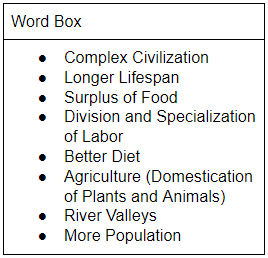 Step 1: Step 2: Step 3: Step 4: Step 5: Step 6: Step 7: Step 8: In one to three sentences, summarize this process: Part Two: Guns, Germs, and Steel As you watch this clip, list examples explaining how the Neolithic Revolution allowed civilizations to grow.